 Vehicle First Aid Checklist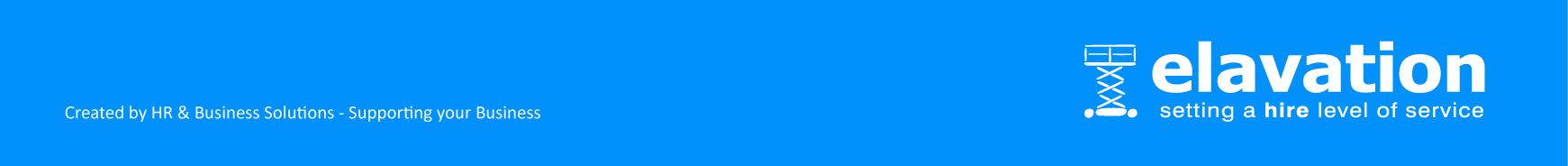 Date:REGREGREGREGREGREGREGREGREGREGREGFirst Aid Kit has not been opened:The First Aid kit had been opened and the following items have been replaced as a result:The First Aid kit had been opened and the following items have been replaced as a result:The First Aid kit had been opened and the following items have been replaced as a result:The First Aid kit had been opened and the following items have been replaced as a result:The First Aid kit had been opened and the following items have been replaced as a result:The First Aid kit had been opened and the following items have been replaced as a result:The First Aid kit had been opened and the following items have been replaced as a result:The First Aid kit had been opened and the following items have been replaced as a result:The First Aid kit had been opened and the following items have been replaced as a result:The First Aid kit had been opened and the following items have been replaced as a result:The First Aid kit had been opened and the following items have been replaced as a result:The First Aid kit had been opened and the following items have been replaced as a result:The First Aid kit had been opened and the following items have been replaced as a result:The First Aid kit had been opened and the following items have been replaced as a result:St John's Item No.ContentsTotal QuantityQuantity of items replacedQuantity of items replacedQuantity of items replacedQuantity of items replacedQuantity of items replacedQuantity of items replacedQuantity of items replacedQuantity of items replacedQuantity of items replacedQuantity of items replacedQuantity of items replacedSt John's Item No.ContentsTotal QuantityREGREGREGREGREGREGREGREGREGREGREGP95131KFirst Aid In An Emergency Booklet - Single1F90106HSE Medium Dressing1F90107HSE Large Dressing1F11604Disposable Non-Sterile Triangular Bandage1F12700Safety Pins (pack of 6)1F90105No. 16 Eye Pad1F90865Washproof Low Allergy Plasters Assorted (Pk 10)1F11509Sterile Cleansing Wipes (pk 10)1F11207Microporous Tape 2.5cm x 10m1F12634SJS Nitrile Powder Free Gloves (large)1F79066Revive Aid1F06154Disposable Heat Retaining Adult Blanket1F17884St John Ambulance Eye Wash1F80001Burnshield Dressing- 10 x 10cm1F11931Tuff-Kut Scissors1F90121Conforming Bandage 7.5cm x 4.5m1